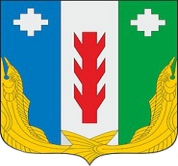 СОБРАНИЕ ДЕПУТАТОВ ПОРЕЦКОГО МУНИЦИПАЛЬНОГО ОКРУГАЧУВАШСКОЙ РЕСПУБЛИКИРЕШЕНИЕСобрания депутатов первого созываот 07 апреля 2023 года № С-15/14с. ПорецкоеОб утверждении порядка списания муниципального имущества Порецкогомуниципального округа Чувашской РеспубликиРуководствуясь постановлением Кабинета Министров Чувашской Республики от 29 июня 2011 г. № 266 «О порядке списания государственного имущества Чувашской Республики», Уставом Порецкого муниципального округа, Собрание депутатов Порецкого муниципального округа Чувашской Республики  р е ш и л о:1. Утвердить прилагаемый порядок списания имущества, находящегося в муниципальной собственности Порецкого муниципального округа Чувашской Республики, закрепленного на праве оперативного управления за муниципальными учреждениями Порецкого муниципального округа Чувашской Республики, а также имущества казны Порецкого муниципального округа Чувашской Республики.2. Признать утратившим силу решение Собрания депутатов Порецкого района Чувашской Республики от 3 декабря 2019 г. № С-42/04 «О утверждении порядка списания муниципального имущества Порецкого района Чувашской Республики».3. Настоящее решение вступает в силу со дня его официального опубликования в издании «Вестник Поречья» и подлежит размещению на официальном сайте Порецкого муниципального округа в информационно-телекоммуникационной сети «Интернет».Председатель Собрания депутатовПорецкого муниципального округа                    					      Л.Г. ВасильевГлава Порецкого муниципального округа                                                                   Е.В. ЛебедевПриложение к решению                                                                                             Собрания депутатов Порецкого                                                                                  муниципального округаЧувашской Республики                                                                                  от 07.04.2023 г.  № С-15/14Порядок
списания имущества, находящегося в муниципальной собственности Порецкого муниципального округа Чувашской Республики, закрепленного на праве оперативного управления за муниципальными учреждениями Порецкого муниципального округа Чувашской Республики, а также имущества казны Порецкого муниципального округа Чувашской РеспубликиI. Общие положения1.1. Настоящий Порядок определяет процедуру списания муниципального имущества, находящегося в муниципальной собственности Порецкого муниципального округа Чувашской Республики, закрепленного на праве оперативного управления за муниципальными учреждениями Порецкого муниципального округа Чувашской Республики, а также имущества казны Порецкого муниципального округа Чувашской Республики, за исключением музейных предметов и коллекций, находящихся в муниципальной собственности Порецкого муниципального округа Чувашской Республики и включенных в состав Музейного фонда Российской Федерации, а также документов, включенных в Архивный фонд Чувашской Республики (или) Национальный библиотечный фонд (далее - муниципальное имущество).1.2. В настоящем Порядке под списанием муниципального имущества понимается комплекс действий, связанных с признанием муниципального имущества непригодным для дальнейшего использования по целевому назначению и (или) распоряжению вследствие полной или частичной утраты потребительских свойств (физического или морального износа), в том числе утраты объектом недвижимого имущества потребительских свойств до окончания срока полезного использования и в связи с необходимостью его сноса связи с тем, что объект находится в аварийном состоянии и снос которого необходим в целях безопасности населения, либо выбывшим из владения, пользования и распоряжения вследствие гибели или уничтожения, а также с невозможностью установления его местонахождения.1.3. Решение о списании муниципального имущества принимается в отношении:1.3.1. Недвижимого имущества, находящегося в оперативном управлении муниципальных учреждений Порецкого муниципального округа Чувашской Республики (далее - муниципальное учреждение) и муниципальных органов Порецкого муниципального округа (далее - муниципальный орган):уполномоченным органом по списанию муниципальным имуществом - Администрацией Порецкого муниципального округа Чувашской Республики (далее - Администрация) в случаях, установленных подпунктами 1.4.1 и 1.4.3 пункта 1.4 настоящего Порядка;Собранием депутатов Порецкого муниципального округа Чувашской Республики в случае, установленном подпунктом 1.4.2 пункта 1.4 настоящего Порядка.1.3.2. Движимого имущества, находящегося в оперативном управлении казенных учреждений Порецкого муниципального округа Чувашской Республики, а также особо ценного движимого имущества, находящегося в оперативном управлении бюджетных и автономных учреждений Порецкого муниципального округа Чувашской Республики - Администрацией.1.3.3. Имущества казны Порецкого муниципального округа Чувашской Республики - Администрацией в установленном им порядке.1.4. Решение о списании муниципального имущества принимается в случае, если:1.4.1. Муниципальное имущество непригодно для дальнейшего использования по целевому назначению вследствие полной или частичной утраты потребительских свойств (физического или морального износа).Решение о списании автотранспортных средств, самоходных машин, деревообрабатывающих и металлообрабатывающих станков, являющихся муниципальным движимым имуществом, непригодным для дальнейшего использования по целевому назначению вследствие полной или частичной утраты потребительских свойств, принимается в случае, если указанное имущество не реализовано на аукционе (не менее 2 раз) в соответствии с законодательством Российской Федерации и законодательством Чувашской Республики в связи с отсутствием заявок.1.4.2. Муниципальное имущество является объектом недвижимого имущества, который непригоден для дальнейшего использования по целевому назначению, утратил потребительские свойства до окончания срока полезного использования, находится в разрушенном и в аварийном состоянии и снос которого необходим в целях безопасности населения.1.4.3. Муниципальное имущество выбыло из владения, пользования и распоряжения вследствие гибели или уничтожения, в том числе помимо воли владельца, а также вследствие невозможности установления его местонахождения.Истечение сроков фактической эксплуатации муниципального имущества не может служить основанием для его списания.1.5. Списание муниципального имущества осуществляется муниципальными учреждениями в зависимости от их типа:1.5.1. Казенными учреждениями Порецкого муниципального округа Чувашской Республики в отношении:недвижимого имущества в случаях, установленных подпунктами 1.4.1 и 1.4.3 пункта 1.4 настоящего Порядка, - по решению Администрации, согласованному с отделом сельского хозяйства, земельных и имущественных отношений администрации Порецкого муниципального округа (далее - Отдел), в соответствии с разделом II настоящего Порядка;недвижимого имущества в случае, установленном подпунктом 1.4.2 пункта 1.4 настоящего Порядка, - по решению Собрания депутатов Порецкого муниципального округа, согласованному с Отделом, финансовым отделом администрации Порецкого муниципального округа и отделом строительства, дорожного хозяйства, ЖКХ и экологии УБиРТ администрации Порецкого муниципального округа, в соответствии с разделом II настоящего Порядка;движимого имущества - по решению Администрации, согласованному с Отделом, в соответствии с разделом II настоящего Порядка.1.5.2. Бюджетными и автономными учреждениями Порецкого муниципального округа Чувашской Республики в отношении:недвижимого имущества в случаях, установленных подпунктами 1.4.1 и 1.4.3 пункта 1.4 настоящего Порядка, - по решению Администрации, согласованному с Отделом, в соответствии с разделом II настоящего Порядка;недвижимого имущества в случае, установленном подпунктом 1.4.2 пункта 1.4 настоящего Порядка, - по решению Собрания депутатов Порецкого муниципального округа, согласованному с Отделом, финансовым отделом администрации Порецкого муниципального округа и отделом строительства, дорожного хозяйства, ЖКХ и экологии УБиРТ администрации Порецкого муниципального округа, в соответствии с разделом II настоящего Порядка;особо ценного движимого имущества - по решению Администрации, согласованному с Отделом, в соответствии с разделом II настоящего Порядка.1.6. Списание муниципального имущества осуществляется муниципальным органом в отношении:недвижимого имущества в случаях, установленных подпунктами 1.4.1 и 1.4.3 пункта 1.4 настоящего Порядка, - по решению Администрации в соответствии с разделом II настоящего Порядка;недвижимого имущества в случае, установленном подпунктом 1.4.2 пункта 1.4 настоящего Порядка, - по решению Собрания депутатов Порецкого муниципального округа Чувашской Республики, согласованному с Отделом, финансовым отделом администрации Порецкого муниципального округа и отделом строительства, дорожного хозяйства, ЖКХ и экологии УБиРТ администрации Порецкого муниципального округа, в соответствии с разделом II настоящего Порядка;движимого имущества - по решению Администрации в соответствии с разделом II настоящего Порядка.1.7. В целях списания муниципального имущества муниципальное учреждение, Администрация создает постоянно действующую комиссию по списанию муниципального имущества Порецкого муниципального округа Чувашской Республики (далее - Комиссия).Положение о Комиссии и ее состав утверждаются приказом муниципального учреждения или распоряжением Администрации.II. Порядок осуществления процедуры списания2.1. Для согласования списания муниципального имущества, закрепленного на праве оперативного управления за муниципальным учреждением, в случаях, предусмотренных пунктом 1.5 настоящего Порядка, муниципальное учреждение направляет в Администрацию предложения о необходимости списания муниципального имущества с указанием причин списания и приложением документов согласно перечню, установленному приложением к настоящему Порядку.2.2. Администрация рассматривает представленные документы в течение десяти календарных дней.В случае положительного рассмотрения предложений муниципального учреждения о необходимости списания муниципального имущества Администрация в течение трех рабочих дней готовит:а) проект решения Собрания депутатов Порецкого муниципального округа Чувашской Республики о списании объекта недвижимого имущества, указанного в абзаце третьем подпункта 1.5.1 и абзаце третьем подпункта 1.5.2 пункта 1.5 настоящего Порядка, с указанием полного наименования объекта, кадастрового номера, года постройки, балансовой и остаточной стоимости имущества на последнюю отчетную дату и с приложением документов согласно перечню, установленному приложением к настоящему Порядку, а также справки о выделении средств местного бюджета Порецкого муниципального округа  Чувашской Республики на снос объекта и направляет его на согласование в финансовый отдел и отделом строительства, дорожного хозяйства, ЖКХ и экологии УБиРТ администрации Порецкого муниципального округа. После согласования проект решения Собрания депутатов Порецкого муниципального округа Чувашской Республики в установленном порядке выносится на Собрание депутатов Порецкого муниципального округа Чувашской Республики;б) проект постановления администрации Порецкого муниципального округа о списании муниципального имущества, указанного в абзацах втором, четвертом подпункта 1.5.1 и абзацах втором, четвертом подпункта 1.5.2 пункта 1.5 настоящего Порядка, с указанием полных наименований объектов основных средств, инвентарных номеров, года выпуска (постройки), балансовой и остаточной стоимости имущества на последнюю отчетную дату и направляет его на подпись главе администрации Порецкого муниципального округа.В случае отказа в согласовании предложений о списании муниципального имущества Администрация в течение трех рабочих дней направляет в адрес муниципального учреждения соответствующее письмо с указанием причин отказа.2.3. Для списания муниципального имущества, закрепленного на праве оперативного управления за муниципальным органом, муниципальный орган:а) в случае списания муниципального имущества, указанного в абзацах втором, четвертом пункта 1.6 настоящего Порядка, готовит проект постановления администрации Порецкого муниципального округа  о списании муниципального имущества с указанием причин списания и приложением документов согласно перечню, установленному приложением к настоящему Порядку;б) в случае списания муниципального имущества, указанного в абзаце третьем пункта 1.6 настоящего Порядка, готовит проект решения Собрания депутатов Порецкого муниципального округа Чувашской Республики о списании объекта недвижимого имущества с указанием полного наименования объекта, кадастрового номера, года постройки, балансовой и остаточной стоимости имущества на последнюю отчетную дату и с приложением документов согласно перечню, установленному приложением к настоящему Порядку, а также справки о выделении средств местного бюджета Порецкого муниципального округа Чувашской Республики на снос объекта и направляет его на согласование в финансовый отдел и отделом строительства, дорожного хозяйства, ЖКХ и экологии УБиРТ администрации Порецкого муниципального округа. После согласования проект решения Собрания депутатов Порецкого муниципального округа Чувашской Республики в установленном порядке выносится на Собрание депутатов Порецкого муниципального округа Чувашской Республики.2.4. Администрация в течение 30 календарных дней с даты регистрации обращения муниципального учреждения или муниципального органа о необходимости списания муниципального имущества принимает постановление о списании муниципального имущества либо направляет в адрес муниципального учреждения или муниципального органа письменный отказ.2.5. Решение об отказе в списании муниципального имущества принимается Администрацией в следующих случаях:а) наличия обязательств (обременений), связанных с конкретным объектом муниципального имущества (аренда, безвозмездное пользование, консервация);б) представления неполного комплекта документов, а также ненадлежащего оформления документов, указанных в пункте 2.2 и подпункте «а» пункта 2.3 настоящего Порядка.2.6. Муниципальное учреждение или муниципальный орган в течение 30 календарных дней после принятия Собранием депутатов Порецкого муниципального округа Чувашской Республики решения о списании объекта недвижимого имущества или получения решения Администрации о списании муниципального имущества осуществляет следующие действия:а) утверждает акт о списании по форме, установленной законодательством Российской Федерации;б) принимает меры по снятию с учета списанных транспортных средств и самоходных машин в регистрирующих органах;в) осуществляет демонтаж, разборку и изъятие пригодных к дальнейшему использованию деталей, узлов и агрегатов, в том числе содержащих драгоценные металлы, оприходование на баланс муниципального учреждения либо в установленном порядке их реализацию;г) сдает непригодные для использования металлосодержащие детали, узлы и агрегаты в организации по сбору и переработке металлического лома;д) ликвидирует и (или) утилизирует списанное муниципальное имущество;е) перечисляет денежные средства, полученные в качестве оплаты по итогам ликвидации, в доход местного бюджета Порецкого муниципального округа  (для казенного учреждения и муниципального органа);ж) принимает меры по прекращению права муниципальной собственности Порецкого муниципального округа Чувашской Республики и права оперативного управления на списанные объекты недвижимого имущества в Управлении Федеральной службы государственной регистрации, кадастра и картографии по Чувашской Республике.2.7. После осуществления действий, указанных в пункте 2.6 настоящего Порядка, муниципальное учреждение или муниципальный орган представляет в Администрацию следующие документы:оригинал акта о списании муниципального имущества;оригинал акта о ликвидации муниципального имущества, составленного Комиссией, или копии документов о его утилизации;копию приходного ордера или накладной об оприходовании пригодных к дальнейшей эксплуатации деталей, узлов и агрегатов, полученных по итогам списания муниципального имущества;копию приемо-сдаточного акта металлосодержащих деталей, узлов и агрегатов от организации по сбору и переработке металлического лома;копию платежного поручения или квитанции о перечислении денежных средств в местный бюджет Порецкого муниципального округа  Чувашской Республики, полученных по итогам списания муниципального имущества;документы для внесения изменений в реестр муниципального имущества Порецкого муниципального округа  в соответствии с Положением об учете муниципального имущества Порецкого муниципального округа, утвержденным решением Собрания депутатов Порецкого муниципального округа от _____ года № С-___ «Об утверждении Положения об учете муниципального имущества Порецкого муниципального округа».2.8. Копии документов, указанных в пункте 2.7 настоящего Порядка, должны быть заверены подписью руководителя и печатью муниципального учреждения или муниципального органа. В представляемых документах не допускаются помарки, подчистки, исправления.Приложение
к Порядку списания имущества,
находящегося в муниципальной
собственности Порецкого муниципального округа
Чувашской Республики,
закрепленного на праве оперативного
управления за муниципальными
учреждениями Порецкого муниципального округа Чувашской Республики,
муниципальными органами
Порецкого муниципального округа
Чувашской Республики, а также
имущества казны Порецкого муниципального округа
Чувашской РеспубликиПеречень
документов, представляемых для списания муниципального имущества Порецкого муниципального округа Чувашской Республики1. Перечень документов, представляемых для списания движимого имущества, находящегося в муниципальной собственности Порецкого муниципального округа Чувашской Республики (далее - движимое имущество):а) акт осмотра технического состояния предлагаемого к списанию движимого имущества, подписанный членами постоянно действующей комиссии по списанию муниципального имущества Порецкого муниципального округа Чувашской Республики (далее - Комиссия), утвержденный руководителем муниципального учреждения Порецкого муниципального округа Чувашской Республики (далее - муниципальное учреждение), или муниципального органа Порецкого муниципального округа Чувашской Республики (далее - муниципальный орган) и скрепленный печатью муниципального учреждения или муниципального органа с указанием конкретной технической причины списания. При списании транспортных средств в акте в обязательном порядке указываются государственный и регистрационный номер, модель и номер двигателя, кузова и шасси, пробег транспортного средства, техническая характеристика узлов и агрегатов, возможность их дальнейшего использования при разборке;б) инвентарные карточки учета основных средств на списываемое движимое имущество, содержащие все обязательные реквизиты, установленные законодательством Российской Федерации для первичных документов бухгалтерского учета;в) копия заключения о техническом состоянии движимого имущества, подтверждающего его непригодность к дальнейшему использованию (которое должно содержать наименование, тип, марку, модель, инвентарный, заводской номер, год изготовления движимого имущества, подробное описание основных дефектов, причины их возникновения, техническое состояние основных узлов, частей, деталей и конструктивных элементов, расчет эффективности восстановительного ремонта с обоснованием), выданного экспертом (юридическим лицом или индивидуальным предпринимателем, имеющим право осуществлять соответствующий вид деятельности), с приложением копии документа, подтверждающего право осуществлять соответствующий вид деятельности (на все виды движимого имущества, за исключением автотранспорта, мебели, библиотечного фонда);г) копия приказа муниципального учреждения или распоряжения муниципального органа о создании Комиссии.При списании автотранспортных средств, самоходных машин, деревообрабатывающих и металлообрабатывающих станков дополнительно представляются:технический паспорт (формуляр) или иная информация, содержащая сведения о массе движимого имущества, аналогичного списываемому;свидетельство о регистрации автотранспортного средства или самоходной машины;отчет об оценке рыночной стоимости объектов основных средств, произведенной не ранее чем за 1 месяц до представления отчета об оценке.При списании рабочего скота дополнительно представляется акт вскрытия животного или акт клинического осмотра животного, составленный юридическим лицом или индивидуальным предпринимателем, имеющим право осуществлять соответствующий вид деятельности, который должен содержать заключение и рекомендации о списании животного.При списании автотранспортных средств, самоходных машин, деревообрабатывающих и металлообрабатывающих станков, непригодных для дальнейшего использования по целевому назначению вследствие полной или частичной утраты потребительских свойств и не реализованных на аукционе в соответствии с законодательством Российской Федерации и законодательством Чувашской Республики в связи с отсутствием заявок, дополнительно представляются:технический паспорт (формуляр) или иная информация, содержащая сведения о массе движимого имущества, аналогичного списываемому;копия протокола об итогах аукциона.2. Перечень документов, представляемых для списания недвижимого имущества, находящегося в муниципальной собственности Порецкого муниципального округа Чувашской Республики (далее - недвижимое имущество):а) акт осмотра технического состояния предлагаемого к списанию недвижимого имущества, подписанный членами Комиссии, утвержденный руководителем муниципального учреждения или муниципального органа и скрепленный печатью муниципального учреждения или муниципального органа, с указанием конкретной технической причины списания, о нецелесообразности ремонта объекта недвижимости и (или) социальной или иной опасности для людей с предписанием разборки объекта недвижимости и его уничтожения;б) инвентарные карточки учета основных средств на предполагаемое к списанию недвижимое имущество, содержащие все обязательные реквизиты, установленные законодательством Российской Федерации для первичных документов бухгалтерского учета;в) копия свидетельства о государственной регистрации права собственности Порецкого муниципального округа Чувашской Республики на недвижимое имущество, подлежащее списанию;г) справка регистрирующих органов об отсутствии проживающих граждан (при списании жилых домов, квартир, зданий общежитий);д) копии правоустанавливающих документов на земельный участок (с приложением копии кадастрового паспорта (плана) земельного участка);е) копия технического паспорта (кадастрового паспорта) на объект недвижимого имущества, подлежащий списанию, или справка об отсутствии объекта недвижимого имущества на техническом учете;ж) заключение специализированной организации о техническом состоянии и степени износа недвижимого имущества;з) копия приказа муниципального учреждения или распоряжения Администрации о создании Комиссии;и) фотографии объекта недвижимого имущества, предлагаемого к списанию, на бумажном и электронном носителе;к) копия справки о принадлежности недвижимого имущества к памятнику истории и культуры, в случае если объект недвижимости является памятником истории и культуры;л) копия заключения об оценке последствий такого решения для обеспечения жизнедеятельности, образования, развития, отдыха и оздоровления детей, оказания им медицинской помощи, профилактики заболеваний у детей, их социальной защиты и социального обслуживания (при списании объекта недвижимости, являющегося объектом социальной инфраструктуры для детей).3. Перечень документов, представляемых для списания объектов незавершенного строительства, находящихся в муниципальной собственности Порецкого муниципального округа Чувашской Республики (далее - объект незавершенного строительства):а) акт осмотра технического состояния предлагаемого к списанию объекта незавершенного строительства, подписанный членами Комиссии, утвержденный руководителем муниципального учреждения или муниципального органа и скрепленный печатью муниципального учреждения или муниципального органа, с указанием конкретной технической причины списания, о нецелесообразности достройки объекта незавершенного строительства и (или) социальной или иной опасности для людей с предписанием разборки объекта незавершенного строительства и его уничтожения;б) копия свидетельства о государственной регистрации права собственности Порецкого муниципального округа Чувашской Республики на объект незавершенного строительства, подлежащий списанию;в) копии правоустанавливающих документов на земельный участок (с приложением копии кадастрового паспорта (плана) земельного участка);г) копия заключения технической экспертизы, выданного организацией, имеющей лицензию на данный вид деятельности (копия лицензии прилагается);д) копия приказа муниципального учреждения или муниципального органа о создании Комиссии;е) фотографии объекта незавершенного строительства, предлагаемого к списанию, на бумажном и электронном носителе.4. Перечень документов, представляемых для списания муниципального имущества Порецкого муниципального округа Чувашской Республики до окончания срока полезного использования в зависимости от конкретной причины (далее - муниципальное имущество):а) в случаях хищения или нанесения ущерба муниципальному имуществу:копия постановления о возбуждении уголовного дела по факту хищения муниципального имущества или постановления о прекращении производства по уголовному делу либо копия решения суда о возмещении виновными лицами материального ущерба;акт проверки, проведенной муниципальным учреждением или муниципальным органом, о ненадлежащем использовании (хранении) муниципального имущества Чувашской Республики с указанием виновных лиц;справка муниципального учреждения или муниципального органа о размере нанесенного ущерба;копия приказа руководителя муниципального учреждения или муниципального органа о принятых мерах в отношении виновных лиц - работников муниципального учреждения или муниципального органа, допустивших повреждение или утрату муниципального имущества;копия справки муниципального учреждения или муниципального органа о возмещении ущерба виновными лицами;б) в случаях автотранспортной и (или) техногенной аварии - копия документа Управления Государственной инспекции безопасности дорожного движения Министерства внутренних дел по Чувашской Республике, Приволжского управления Федеральной службы по экологическому, технологическому и атомному надзору о регистрации аварии и объяснительная записка руководителя муниципального учреждения или муниципального органа с указанием мер, предпринятых к виновным лицам, а также документ, отражающий результаты независимой оценки стоимости причиненного ущерба, подтверждающие техническое состояние муниципального имущества, с указанием стоимости восстановления муниципального имущества;в) в случае стихийных бедствий - копия документа Государственного комитета Чувашской Республики по делам гражданской обороны и чрезвычайным ситуациям о факте стихийного бедствия с перечнем основных средств, пострадавших от этих бедствий, и краткой характеристикой ущерба, справка муниципального учреждения или муниципального органа о размере нанесенного ущерба;г) в случае утраты объектом недвижимого имущества потребительских свойств до окончания срока полезного использования и в связи с необходимостью его сноса - документы, указанные в пункте 2 настоящего перечня.5. Копии документов, указанных в настоящем перечне, должны быть заверены подписью руководителя и печатью муниципального учреждения или муниципального органа. В представляемых документах не допускаются помарки, подчистки, исправления.